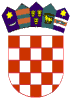            REPUBLIKA HRVATSKAKRAPINSKO ZAGORSKA ŽUPANIJA              GRAD PREGRADA              GRADSKO VIJEĆEKLASA:363-01/18-09/08URBROJ: 2214/01-01-19-5Pregrada,  28.01.2019.                                                                Temeljem članka 78. stavak 1. Zakona o komunalnom gospodarstvu (N.N. RH 68/18, 110/18), članka 32. Statuta Grada Pregrade (Službeni glasnik Krapinsko-zagorske županije   br. 6/13, 17/13, 7/18, 16/18-pročišćeni tekst), Gradsko vijeće Grada Pregrade je na svojoj 15. sjednici održanoj 28.01.2019. godine, donijelo slijedećuO D L U K U    o komunalnom doprinosuI OPĆE ODREDBEČlanak 1.	Ovom odlukom određuju se:- visina komunalnog doprinosa na području Grada Pregrade- područja zona za plaćanje komunalnog doprinosa u Gradu Pregradi - jedinična vrijednost komunalnog doprinosa utvrđena po m3 građevine za pojedine zone- način i rokovi plaćanja komunalnog doprinosa- uvjeti i razlozi zbog kojih se u pojedinačnim slučajevima može odobriti djelomično ili potpuno oslobađanje od plaćanja komunalnog doprinosa.Članak 2.Komunalni doprinos je novčano javno davanje koje se plaća za korištenje komunalne infrastrukture na području Grada Pregrade i položajne pogodnosti građevinskog zemljišta u naselju prilikom građenja ili ozakonjenja građevine, ako Zakon o komunalnom gospodarstvu ne propisuje drugačije.	Komunalni doprinos je prihod proračuna Grada Pregrade koji se koristi samo za financiranje građenja i održavanja komunalne infrastrukture. Članak 3.	Komunalni doprinos plaća vlasnik zemljišta na kojem se gradi građevina ili se nalazi ozakonjena građevina, odnosno investitor ako je na njega pisanim ugovorom prenesena obveza plaćanja komunalnog doprinosa. 	Grad  Pregrada ne plaća komunalni doprinos na svom području.Članak 4.Komunalni doprinos za zgrade obračunava se množenjem obujma zgrade koja se gradi ili je izgrađena izraženog u m³ s jediničnom vrijednošću komunalnog doprinosa u zoni u kojoj se zgrada gradi ili je izgrađena. Komunalni doprinos za otvorene bazene i druge otvorene građevine te spremnike za naftu i druge tekućine s pokrovom čija visina se mijenja obračunava se množenjem tlocrtne površine građevine koja se gradi ili je izgrađena izražene u m² s jediničnom vrijednošću komunalnog doprinosa u zoni u kojoj se građevina gradi ili je izgrađena. Članak 5.	Ako se postojeća zgrada uklanja zbog građenja nove zgrade ili kada se postojeća zgrada dograđuje ili nadograđuje, komunalni se doprinos obračunava na razliku u obujmu zgrade u odnosu na prijašnji obujam zgrade.Ako je obujam zgrade koja se gradi manji ili jednak obujmu postojeće zgrade koja se uklanja ne plaća se komunalni doprinos, a o čemu nadležno tijelo donosi rješenje kojim se utvrđuje da ne postoji obveza plaćanja komunalnog doprinosa.	Odredbe ovoga članka na odgovarajući se način primjenjuju i na obračun komunalnog doprinosa za građevine koje nisu zgrade te na obračun komunalnog doprinosa za ozakonjene građevine.II ZONE ZA PLAĆANJE KOMUNALNOG DOPRINOSA Članak 6.Zone se određuju s obzirom na uređenost i opremljenost zone komunalnom infrastrukturom i položaj područja zone (udaljenost od središta u naselju, mrežu javnog prijevoza, dostupnost građevina javne i društvene namjene, te opskrbe i usluga, prostorne i prirodne uvjete).U Gradu Pregradi utvrđuju se zone plaćanja komunalnog doprinosa kako slijedi:  III JEDINIČNA VRIJEDNOST KOMUNALNOG DOPRINOSAČlanak 7.Utvrđuje se jedinična vrijednost komunalnog doprinosa kako slijedi:za prvu zonu  10,00 kuna za drugu zonu  8,00 kuna      za treću zonu 6,00 kuna.     IV. NAČIN I ROKOVI PLAĆANJA KOMUNALNOG DOPRINOSAČlanak 8.Komunalni doprinos obveznik može platiti odjednom i u obrocima.Komunalni doprinos obveznik plaća jednokratno na poslovni račun Grada Pregrade na temelju rješenja koje donosi upravo tijelo Grada Pregrade nadležno za poslove komunalnog gospodarstva u roku od 15 dana od dana izvršnosti rješenja o komunalnom doprinosu. Potvrdu o uplaćenom komunalnom doprinosu izdaje upravo tijelo Grada Pregrade nadležno za poslove komunalnog gospodarstva.Komunalni doprinos u obrocima se može platiti u roku od godinu dana u jednakim mjesečnim obrocima s tim da prvi obrok ne može biti manji od 30%  ukupne obveze plaćanja komunalnog doprinosa.Na dospjele i neplaćene obroke obračunava se zakonska zatezna kamata. V  OSLOBAĐANJE OD PLAĆANJA KOMUNALNOG DOPRINOSAČlanak 9.Komunalni doprinos se ne plaća za građenje i ozakonjenje: komunalne infrastrukture i vatrogasnih domovavojnih građevinaprometne, vodne, komunikacijske i elektroničke komunikacijske infrastrukturenadzemnih i podzemnih produktovoda i vodovasportskih i dječjih igralištaograda, zidova i potpornih zidovaparkirališta, cesta, staza, mostića, fontana, cisterna za vodu, septičkih jama, sunčanih kolektora, fotonaponskih modula na građevnoj čestici ili obuhvatu zahvata u prostoru postojeće građevine ili na postojećoj građevini, koji su namijenjeni uporabi te građevinespomenika.Članak 10.Nadležno tijelo Grada Pregrade može osloboditi u potpunosti obveze plaćanja komunalnog doprinosa investitore koji grade građevine namijenjene zdravstvenoj djelatnosti, socijalnoj skrbi, kulturi, tehničkoj kulturi, sportu, te predškolskom, osnovnom i srednjoškolskom obrazovanju, te građevine za potrebe javnih ustanova i trgovačkih društava koja su u vlasništvu Grada Pregrade i Krapinsko-zagorske županije.Nadležno tijelo Grada Pregrade može osloboditi djelomično do iznosa od 50% obveze plaćanja investitore koji grade građevinu za potrebe javnih ustanova i trgovačkih društava u suvlasništvu Grada Pregrade ili Krapinsko-zagorske županije, te investitore koji grade objekte i/ili uređaje komunalne infrastrukture.Nadležno tijelo Grada Pregrade može na zahtjev investitora osloboditi do iznosa  od 100% obveze plaćanja investitore koji grade građevinu za  nove poslovno proizvodne prostore od osobitog interesa za Grad Pregradu, njegov razvoj i povećanje zaposlenosti. Ukoliko investitori iz stavka 3. ovog članka odstupe od namjene građevine u roku  pet godina od dana izvršnosti rješenja o komunalnom doprinosu, dužni su Gradu Pregradi dostaviti pisanu obavijest o prenamjeni građevine i uplatiti puni iznos komunalnog doprinosa  u roku 15 dana od donošenja rješenja kojim se utvrđuje obveza plaćanja komunalnog doprinosa uvećana za zakonsku zateznu kamatu.Nadležno tijelo Grada Pregrade može u potpunosti osloboditi investitore koji grade jednostavne i druge građevine  sukladno Pravilniku o jednostavnim i drugim građevinama i radovima ( N.N. 112/17, 34/18).Nadležno tijelo Grada Pregrade može na zahtjev investitora  osloboditi u potpunosti  obveze plaćanja komunalnog doprinosa investitora fizičku osobu koja gradi građevinu stambene namjene zapremnine do 1000 m3, uz predočenje dokaza  o stjecanju prvog vlasništva nekretnine na navedenoj građevini (vlasnički i posjedovni list).U potpunosti se oslobađaju obveze plaćanja komunalnog doprinosa svi investitori koji grade građevinu bilo koje namjene (stambenu, poljoprivrednu, poslovnu i dr.) i osobe koje pristupaju ozakonjenju (legalizaciji) nezakonito izgrađenih zgrada.Oslobađanje od plaćanja komunalnog doprinosa iz  stavka  7. ovog članka primjenjuje se na  određeno vrijeme od 04.04.2013.godine do 30.06.2013. godine, a odnosi se na sve investitore koji su do  navedenog datuma predali zahtjev za izdavanje građevne dozvole – potvrde na glavni projekt, odnosno predali zahtjev za izdavanje rješenje o uvjetima građenja te na sve osobe koje su  pristupile ozakonjenju (legalizaciji) nelegalno izgrađenih zgrada koje su do navedenog datuma predale zahtjev za izdavanje rješenja o izvedenom stanju nadležnom upravnom tijelu za prostorno uređenje  Krapinsko-zagorske županije. Nadležno tijelo Grada Pregrade  iz prethodnog stavka je Gradonačelnik ako iznos komunalnog doprinosa za koji se vrši oslobođenje ne prelazi 0,5 % iznosa prihoda bez primitaka ostvarenih u godini koja prethodi godini u kojoj se odlučuje o oslobođenju od plaćanja komunalnog doprinosa, odnosno Gradsko vijeće ako iznos komunalnog doprinosa prelazi 0,5 % iznosa prihoda bez primitaka ostvarenih u godini koja prethodi godini u kojoj se odlučuje o oslobođenju od plaćanja komunalnog doprinosa.Članak 11.Pravo na oslobađanje od plaćanja komunalnog doprinosa za stambeni prostor koji grade, dograđuju, nadograđuju, rekonstruiraju ili ozakonjuju imaju osobe koje to pravo ostvaruju primjenom odredbi Zakona o hrvatskim braniteljima iz Domovinskog rata i članovima njihovih obitelji  ( N.N. 121/17).Osobe iz stavka 1. ovog članka bit će oslobođene plaćanja komunalnog doprinosa na  njihov zahtjev uz predočenje dokaza o ispunjavanju uvjeta za ostvarenje prava, a  na način i u postupku propisanim odredbama Zakona o hrvatskim braniteljima iz Domovinskog rata i članovima njihovih obitelji  ( N.N. 121/17).VI      RJEŠENJE O KOMUNALNOM DOPRINOSUČlanak 12.	Rješenje o komunalnom doprinosu, temeljem ove Odluke donosi upravo tijelo Grada Pregrade nadležno za poslove komunalnog gospodarstva u postupku pokrenutom po: službenoj dužnosti (u skladu s Odlukom o komunalnom doprinosu koja je na snazi na dan pravomoćnosti građevinske dozvole, pravomoćnosti rješenja o izvedenom stanju, odnosno koja je na snazi na dan donošenja rješenja o komunalnom doprinosu ako se radi o građevini koja se prema Zakonu o gradnji može graditi bez građevinske dozvole).po zahtjevu stranke (u skladu s Odlukom o komunalnom doprinosu koja je na snazi u vrijeme podnošenja zahtjeva stranke za donošenje tog rješenja).Ako je Grad Pregrada u skladu s posebnim zakonom kojim se uređuje prostorno uređenje sklopio ugovor kojim se obvezuje djelomično ili u cijelosti prebiti potraživanja s obvezom plaćanja komunalnog doprinosa, rješenje o komunalnom doprinosu donosi se i u skladu s tim ugovorom. Članak 13.Rješenje iz prethodnog članka ove Odluke sadrži:podatke o obvezniku komunalnog doprinosa,- iznos sredstava komunalnog doprinosa koji je obveznik dužan platiti,- obvezu, način i rokove plaćanja komunalnog doprinosa i- prikaz načina obračuna komunalnog doprinosa za građevinu koja se gradi ili je izgrađena s iskazom obujma, odnosno površine građevine i jedinične vrijednosti komunalnog doprinosa.	Rješenje o komunalnom doprinosu koje nema sadržaj propisan prethodnim stavkom ovog članka, ništavo je.Članak 14.Rješenje o komunalnom doprinosu donosi se i ovršava u postupku i na način propisan Općim poreznim zakonom, ako Zakonom o komunalnom gospodarstvu nije propisano drukčije.Protiv rješenja o komunalnom doprinosu i rješenja o njegovoj ovrsi, rješenja o njegovoj izmjeni, dopuni, ukidanju ili poništenju, rješenja o odbijanju ili odbacivanju zahtjeva za donošenje tog rješenja te rješenja o obustavi postupka, može se izjaviti žalba o kojoj odlučuje upravno tijelo Krapinsko-zagorske županije nadležno za poslove komunalnog gospodarstva.Članak 15.Rješenje o komunalnom doprinosu donosi se po pravomoćnosti građevinske dozvole, odnosno rješenja o izvedenom stanju, a u slučaju građenja građevina koje se prema posebnim propisima grade bez građevinske dozvole nakon prijave početka građenja ili nakon početka građenja.Iznimno od prethodnog stavka ovoga članka rješenje o komunalnom doprinosu za skladište i građevinu namijenjenu proizvodnji donosi se po pravomoćnosti uporabne dozvole, odnosno nakon što se je građevina te namjene počela koristiti ako se koristi bez uporabne dozvole.Uporabna dozvola za skladište ili građevinu namijenjenu proizvodnji , dostavlja se na znanje upravnom tijelu Grada Pregrade nadležnom za poslove komunalnog gospodarstva. Izmjena ovršnog odnosno pravomoćnog rješenja o komunalnom doprinosuČlanak 16.	Ako je izmijenjena građevinska dozvola, drugi akt za građenje ili glavni projekat, na način koji utječe na obračun komunalnog doprinosa, upravo tijelo Grada Pregrade nadležno za poslove komunalnog gospodarstva po službenoj dužnosti ili po zahtjevu obveznika komunalnog doprinosa ili investitora izmijeniti će ovršno, odnosno pravomoćno rješenje o komunalnom doprinosu.	Rješenjem o izmjeni Rješenja o komunalnom doprinosu iz prethodnog stavka ovog članka, obračunati će se komunalni doprinos prema izmjeni te odrediti plaćanje ili povrat razlike komunalnog doprinosa prema Odluci o komunalnom doprinosu, po kojoj je rješenje o komunalnom doprinosu doneseno.	Kod povrata iz prethodnog stavka ovog članka, obveznik, odnosno investitor nemaju pravo na kamatu.Poništenje ovršnog odnosno pravomoćnog rješenja o komunalnom doprinosuČlanak 17.	Upravo tijelo Grada Pregrade nadležno za poslove komunalnog gospodarstva poništiti će po zahtjevu obveznika komunalnog doprinosa ili investitora, ovršno, odnosno pravomoćno rješenje o komunalnom doprinosu, ako je građevinska dozvola ili drugi akt za građenje oglašen ništavim ili je poništen bez zahtjeva ili suglasnosti investitora.	Rješenjem o poništenju Rješenja o komunalnom doprinosu iz prethodnog stavka ovog članka, odrediti će se i povrat komunalnog doprinosa u roku maksimalno do dvije godine od dana izvršnosti rješenja.Kod povrata iz prethodnog stavka ovog članka, obveznik, odnosno investitor nemaju pravo na kamatu.Uračunavanje kao plaćenog djela komunalnog doprinosaČlanak 18.	Komunalni doprinos je plaćen za građenje građevine na temelju građevinske dozvole, odnosno drugog akta za građenje koji je prestao važiti jer građenje nije započeto ili koji je poništen na zahtjev ili uz suglasnost investitora, pa će s toga upravno tijelo Grada Pregrade nadležno za poslove komunalnog gospodarstva uračunati komunalni doprinos kao plaćeni dio komunalnog doprinosa na istom ili drugom zemljištu na području Grada Pregrade, ako to zatraži obveznik komunalnog doprinosa ili investitor.	Obveznik komunalnog doprinosa, odnosno investitor nema pravo na kamatu za uplaćeni iznos, niti na kamatu za iznos koji se uračunava kao plaćeni dio komunalnog doprinosa koji se plaća za građenje na istom ili drugom zemljištu.VII PRIJELAZNE I ZAVRŠNE ODREDBE Članak 19.	Stupanjem na snagu ove Odluke prestaje važiti Odluka o komunalnom doprinosu (Službeni glasnik Krapinsko-zagorske županije 17/05, 20/11, 5/13, 4/14) i Odluka o vrijednostima jediničnih iznosa za položajne zone (Službeni glasnik Krapinsko-zagorske županije 20/11).Članak 20.Ova Odluka stupa na snagu osmog dana od dana objave u Službenom glasniku Krapinsko-zagorske županije.PREDSJEDNICA GRADSKOG VIJEĆA                     Tajana BrozZONANASELJAI Obuhvaća dio naselja Pregrade sjeverno od osi ulice Stjepana Vukine, dijelom zapadno od osi ulice Janka Leskovara do ulice Franje Cvjetka te sjeverno od osi ulice Franje Cvjetka do istočne granice naselja,IIObuhvaća dio naselja Pregrade južno od osi ulice Stjepana Vukine, dijelom istočno od osi ulice Janka Leskovara do ulice Franje Cvjetka te južno od osi ulice Franje Cvjetka do istočne granice naseljaIIIOstalo područje grada Pregrade